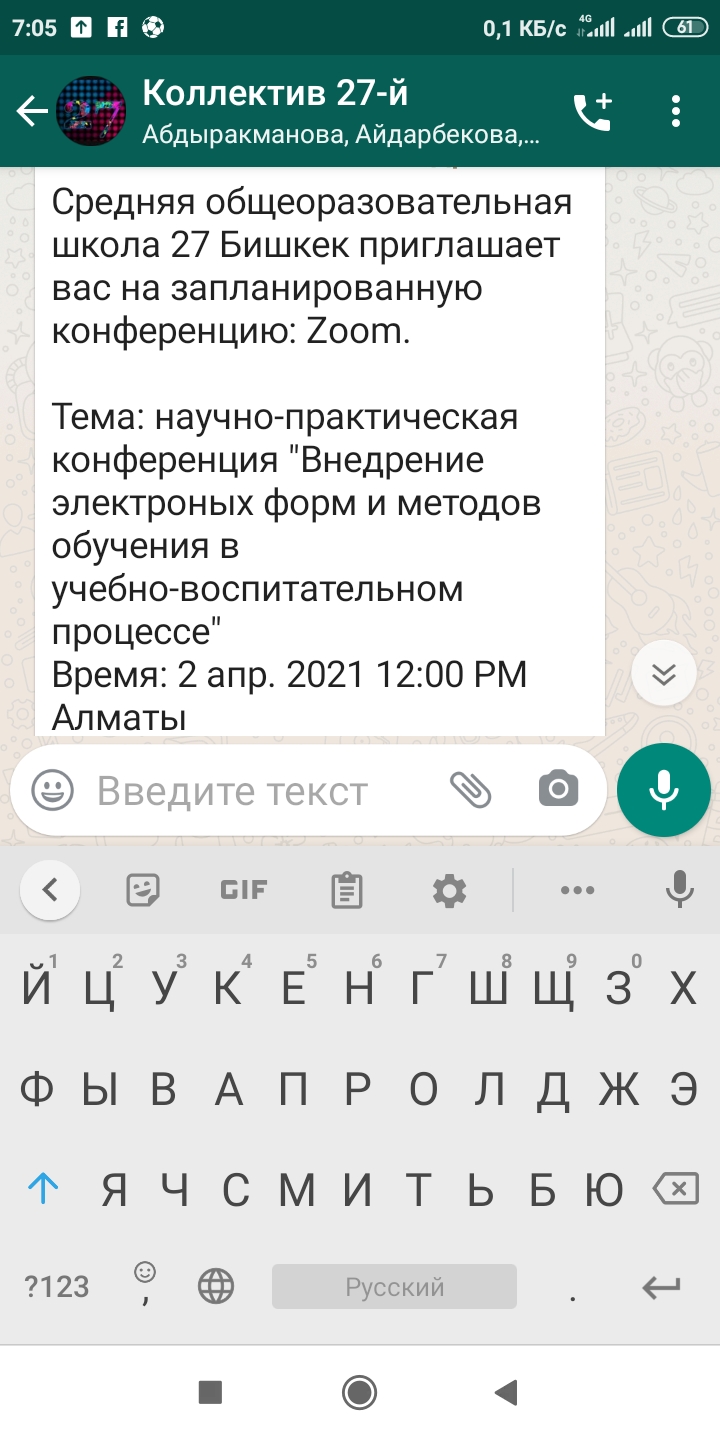 Педсовет - научно-практическая конференция учителей: "Внедрение  электронных форм и методов обучения в учебно-воспитательный процесс"Дата проведения: 30.03.2021Время проведения: 10.00Формат проведения: zoomОборудование: компьютер, проектор, наличие выхода в интернет, подручные цифровые средства учителейЦель: Обобщение педагогического опыта использования цифровых ресурсов и программных средств    в   работе учителя, оценка их эффективности.Задачи:определить пути повышения ИКТ-компетентности  учителя как одной из составляющих профессионализма педагогов; проанализировать опыт работы коллег в использовании цифровых методов обучения и программных средств;выявить группы цифровых ресурсов, опираясь на опыт коллег, применение которых позволяет повысить качество преподавания.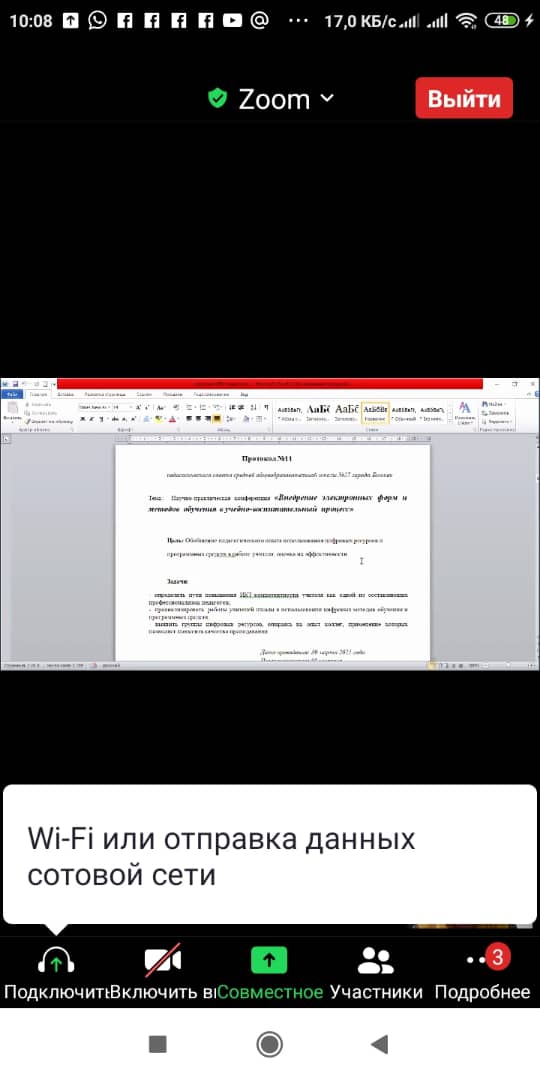 Повестка дня:Носинова Б.Ш. «Об использовании информационных и телекоммуникационных  технологий»;Кудобаева А.Б. «Пути повышения ИКТ- компетентности как одной из составляющих профессионализма  учителя»;Карымшаков С.Т. , учитель физики «Эффективное оценивание работ  учащихся при дистанционном режиме обучения»Бронникова К.О., учитель биологии «Использование электронной платформы zoom на внеклассных мероприятиях»   Кубанычбек к К , учитель гос языка «Приемы эффективного использования Google Classroom на уроках»Мухутдинова Н.Б. «Использование информационных технологий  при организации обучения английскому языку»Мусабаева А.Н. «Организация и проведение тестовой проверки знаний в он -лайн режиме»Поцепун А.Г., «Воспитательная функция школы в современных условиях образования »Директор Носинова Б.Ш.:В век информационных технологий и продвинутых учеников педагогам необходимо наполнять свои уроки новыми современными цифровыми формами работы. Но как это сделать, чтобы урок оставался информативным, а учащийся в итоге показал результат?    В рамках педагогического совета поговорим о том, как мотивировать учащихся использовать свои смартфоны и планшеты на уроке непосредственно для образовательной деятельности. А также оценим возможности современных цифровых средств обучения и необходимый уровень ИКТ-компетентности педагога.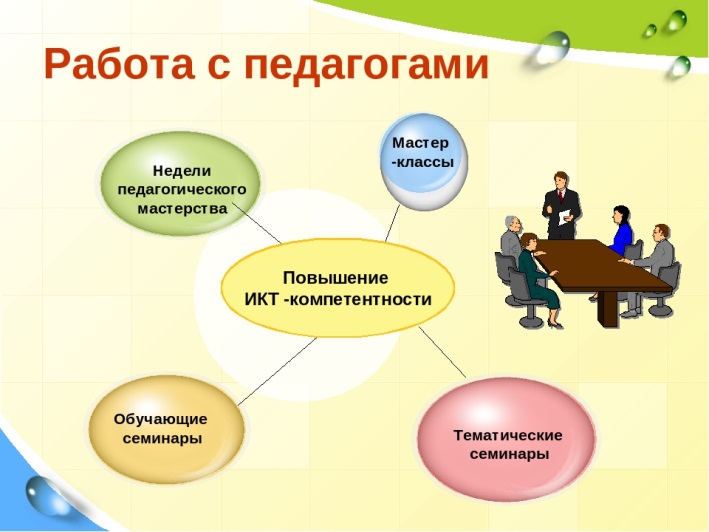 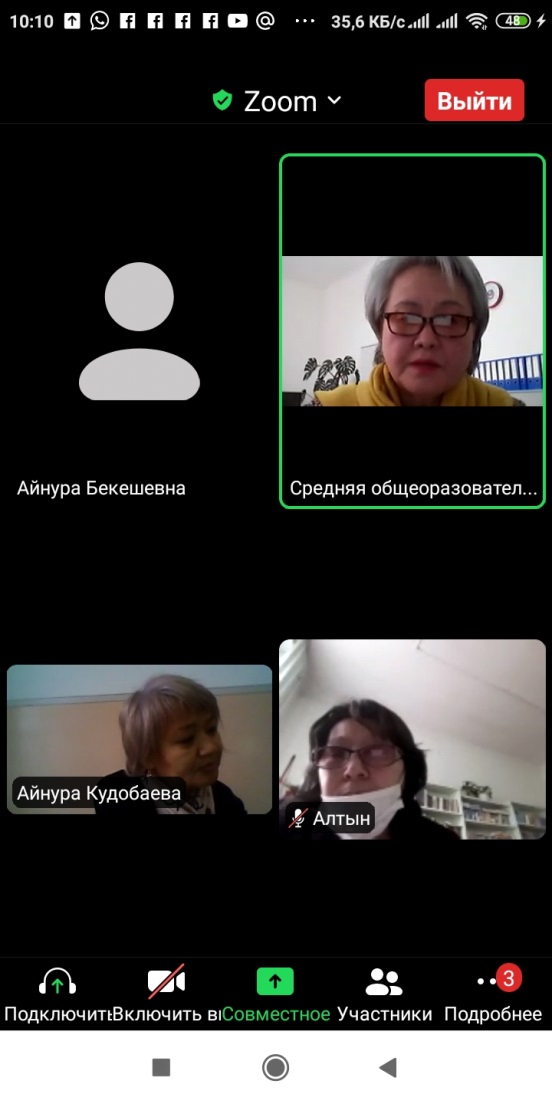 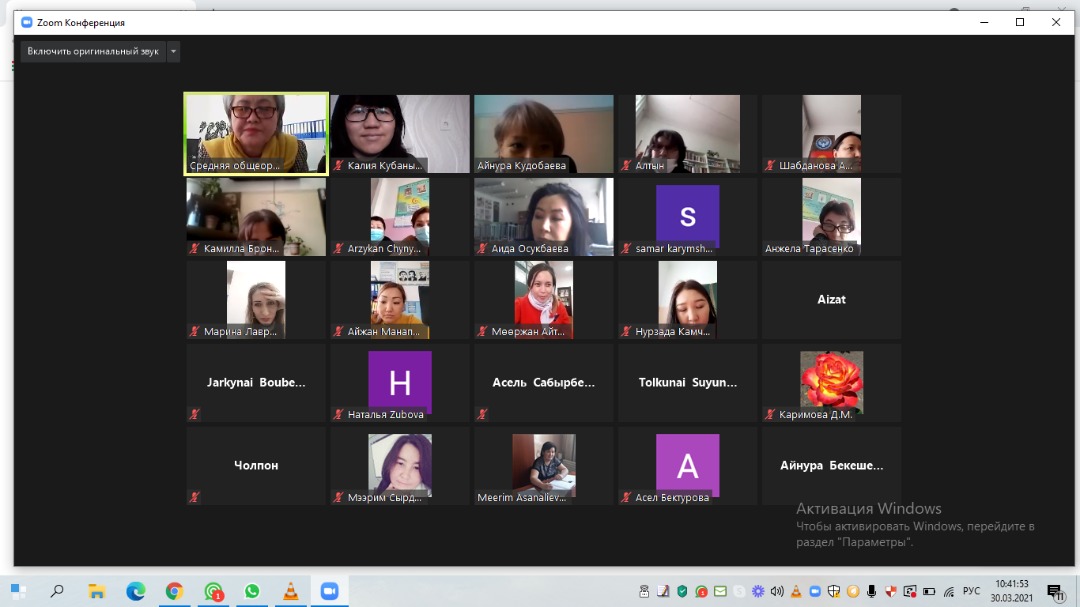 Кудобаева А.Б., заместитель директора по УВР: Добрый день, уважаемые коллеги! Государственная политика в сфере образования сегодня направлена на всестороннее повышение качества образования. Основной целью образования  является обеспечение глобальной конкурентоспособности нашего образования. В свою очередь школы  направляют свою работу на повышение качества преподавания и изучения различных предметных областей при получении общего образования с учетом перспективных задач развития, что отражено в государственных образовательных стандартах, реализующих основные общеобразовательные программы.Поэтому для достижения указанной цели необходимо решение задач по обновлению и развитию технологий и методик обучения, расширению использования электронных информационных и образовательных ресурсов, обеспечивающих повышение качества преподавания. А также необходимо совершенствование системы подготовки учителей  и повышение их квалификации с использованием современных педагогических технологий и методов обучения, содействие их профессиональному росту.Итак, предлагаю начать обсуждение данных сложившихся стереотипов, которые мы или разрушим или согласимся с ними. Сегодня мы услышим  мнение коллег, оценим опыт использования цифровых ресурсов в работе, а также познакомимся с новыми формами получения объективной информации по качеству преподавания предмета.. Современные формы общения вносят коррективы и в привычную атмосферу педагогической деятельности. Уже никого не удивляет обращение к интернет- технологиям в целях обучения предмету  или в целях его изучения.Интернет даёт преподавателю-практику возможность создания имитативного поля общения в соответствии с определёнными учебной ситуацией методическими целями и задачами при обучении учащихся. 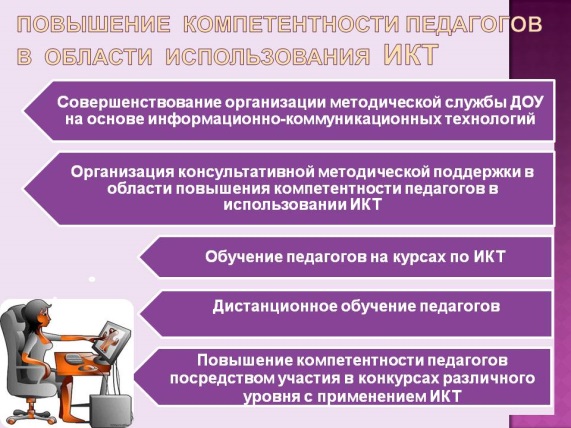 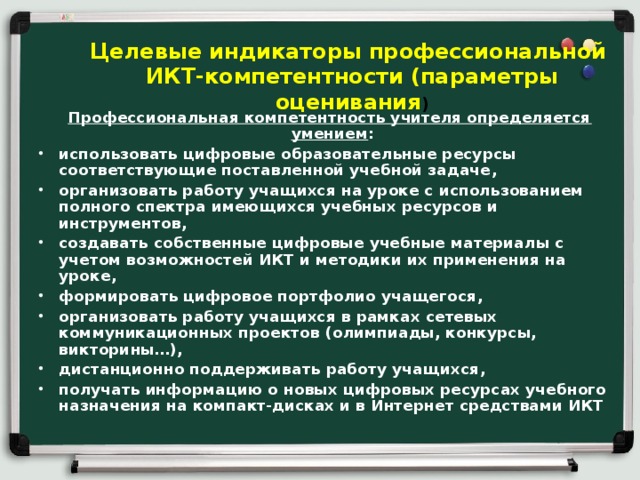 Несомненным помощником в этом методическом вопросе становится групповое общение в каком-либо сетевом чате.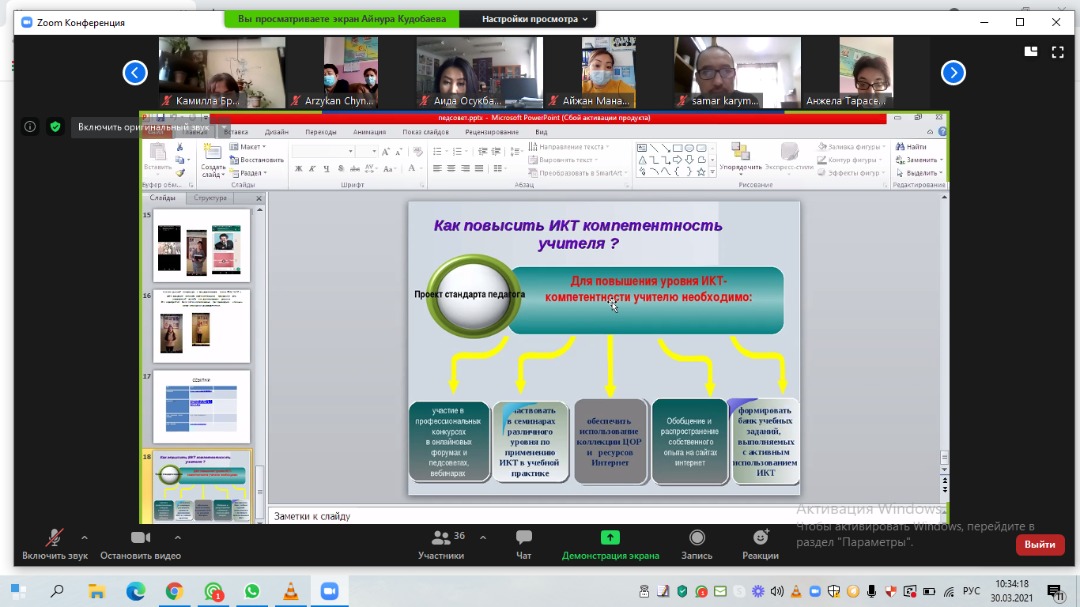 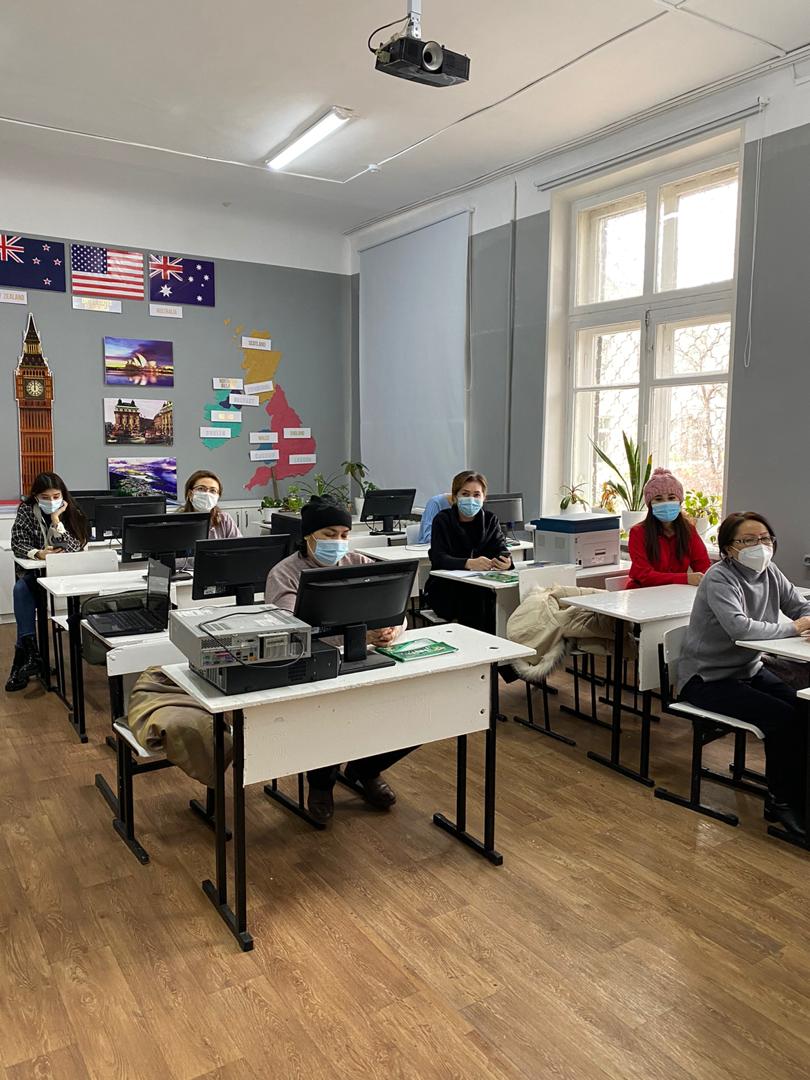 С целью усовершенствования дистанционного и он лайн обучения, повышения качества преподавания, контроля работы учащихся со стороны родителей и учителей, навыков  групповой единовременной работы    в СОШ № 27 идет обучение учителей  по работе с электронной платформой  Class room/В период с 16 ноября 2020 по 23 ноября 2020 года прошло обучение учителей по данной программе.Каждое  школьное методическое объединение  работало под руководством действующего тренера из числа учителей, которые овладели данной методикой работыВ Бишкеке, с 15 сентября по 15 октября  2020 года, прошел городской этап конкурса сочинений для школьников "Китеп - билим булагы". Финалисты районного этапа соревнований подготовили эссе на кыргызском языке на тему "Адамга эң кыйыны-күн сайын адам болуу" ("Самое трудное для человека - быть каждый день человеком"). Победителем конкурса , занявшим 3 место стала учитель государственного языка СОШ № 27 Первомайского района  города Бишкек Кубанычбек кызы Калия.  В качестве подарка учитель получила Почетную грамоту и путевку для отдыха в пансионат на Исык-Куле.На протяжении года педсоветы и начуно-методические советы , и др проходили на электронной площадке по zoom. Так выглядят приглашения на:Средняя общеобразовательная школа 27 Бишкек приглашает вас на запланированную конференцию: Zoom.Тема: Совещание при директоре СОШ №27
Время: 4 ноя 2020 09:00 AM АлматыПодключиться к конференции Zoom
https://us04web.zoom.us/j/77562519998?pwd=cE5LcGVpOXV5MWtIdGp3UVhPYm1Pdz09Идентификатор конференции: 775 6251 9998
Код доступа: 7hTsAP--
Отправлено из Mail.ru для AndroidЗаседания ШМО также проводились на он лайн площадках в целях предупреждения пандемии1 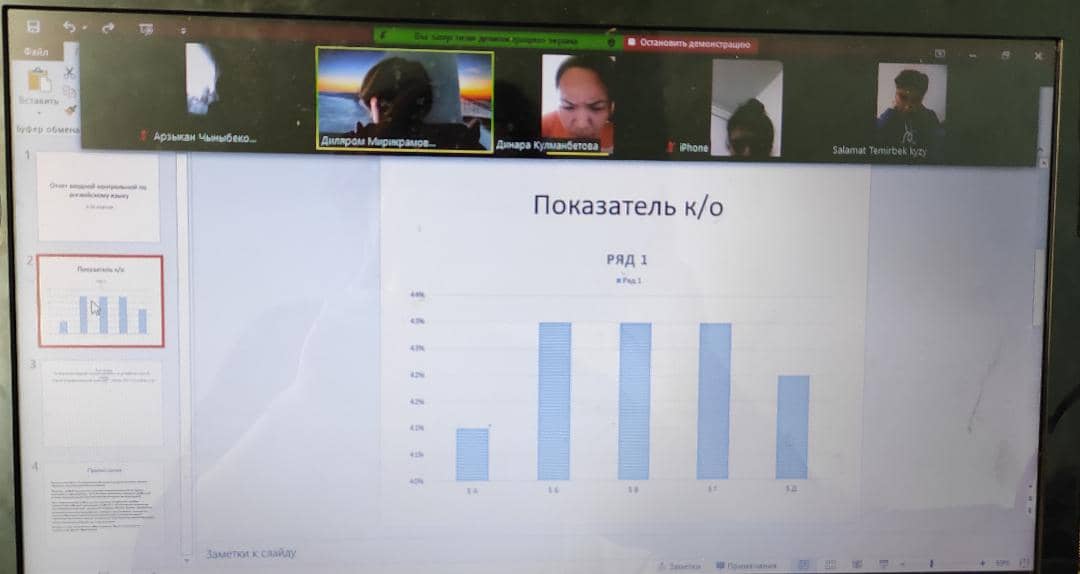 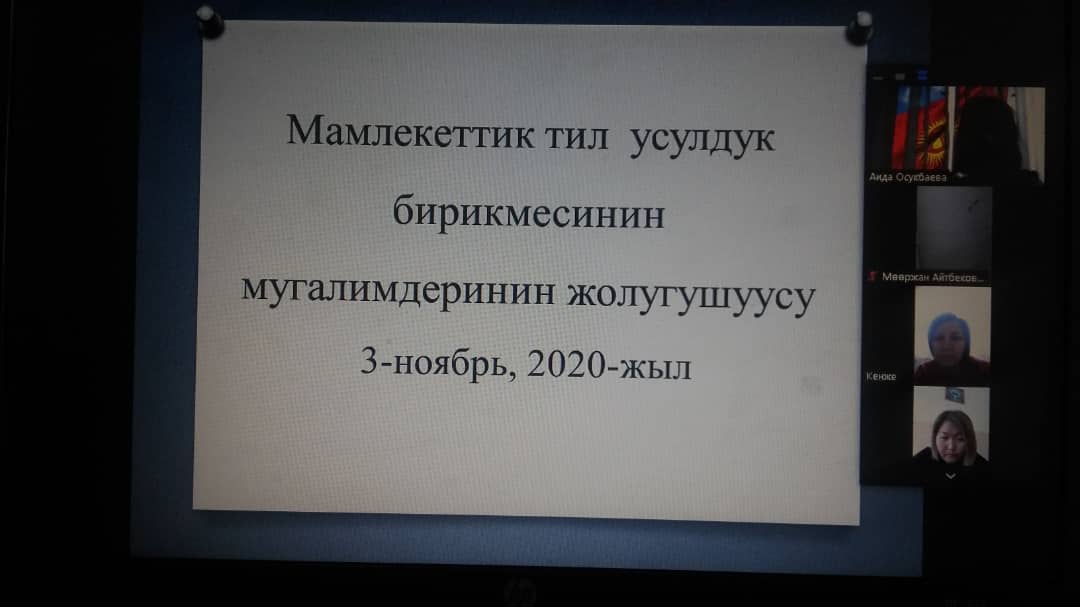 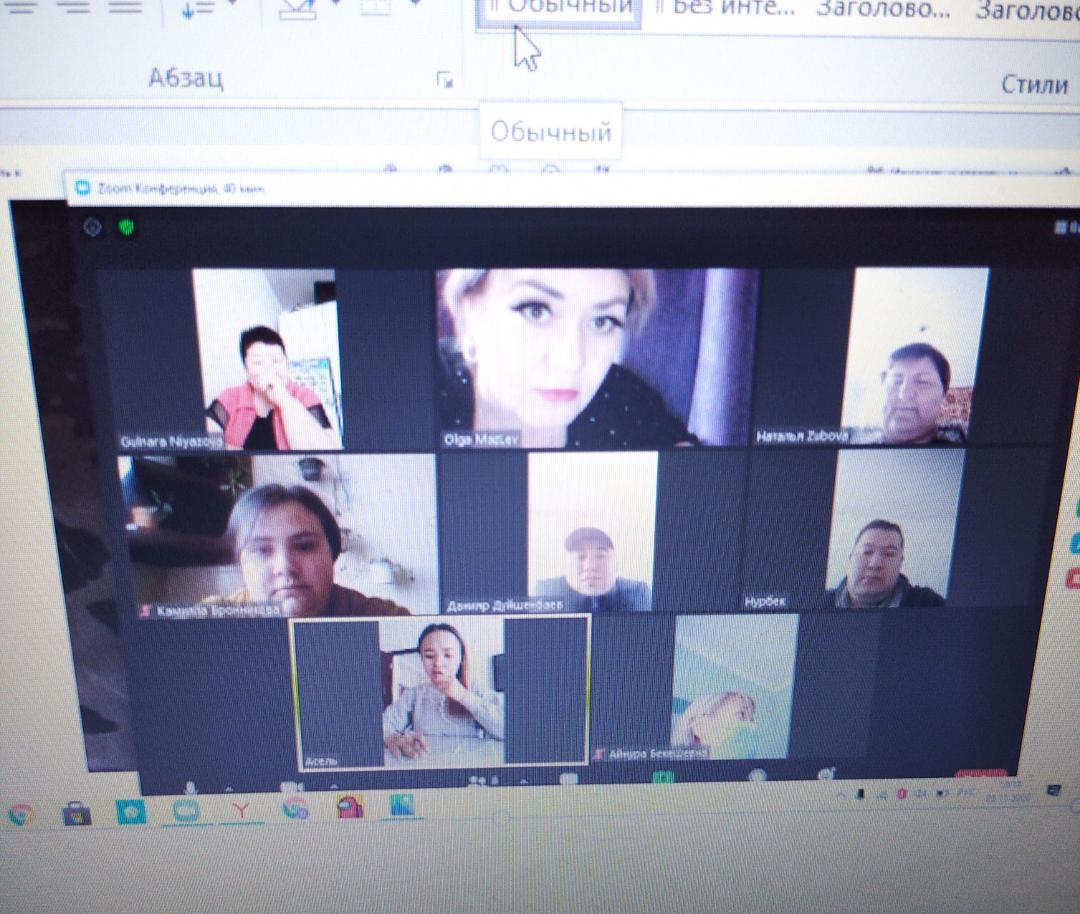 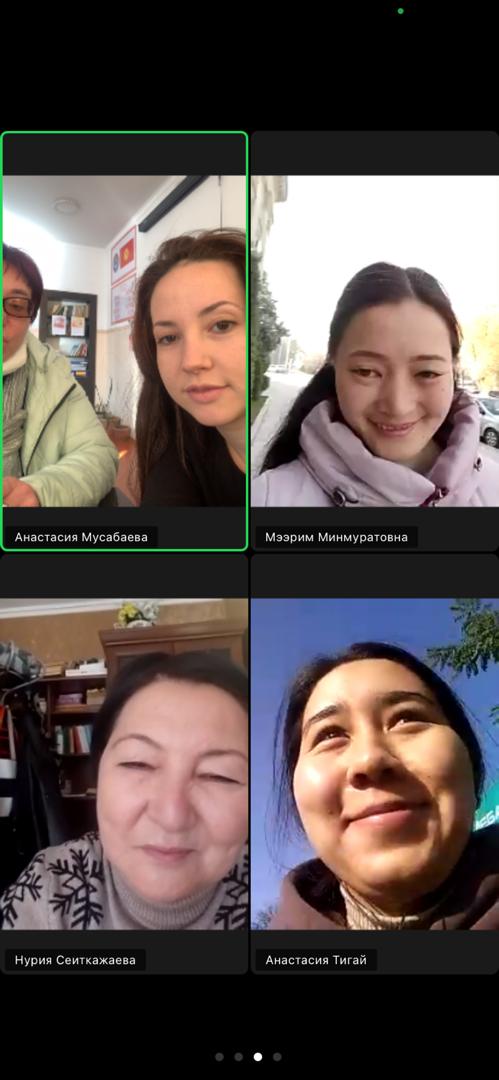 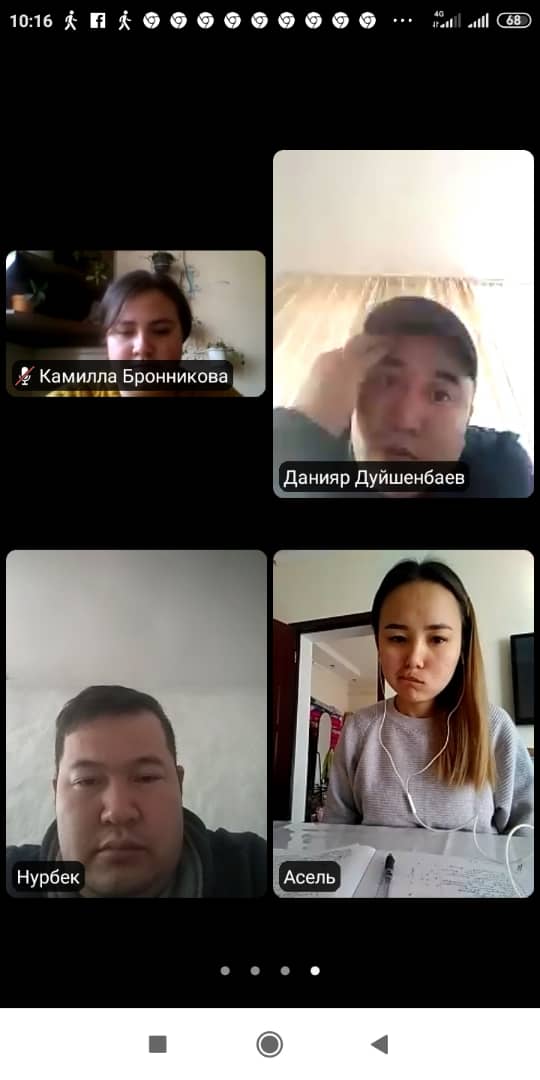 В нашей школе систематически проводятся телевизионные сьемки новостного портала:На базе СОШ № 27 Первомайского района города Бишкек  14 января 2021 года  прошел обучающий  семинар Управления образования мэрии города Бишкек для учителей русского языка, работающих в 6-7-х классах.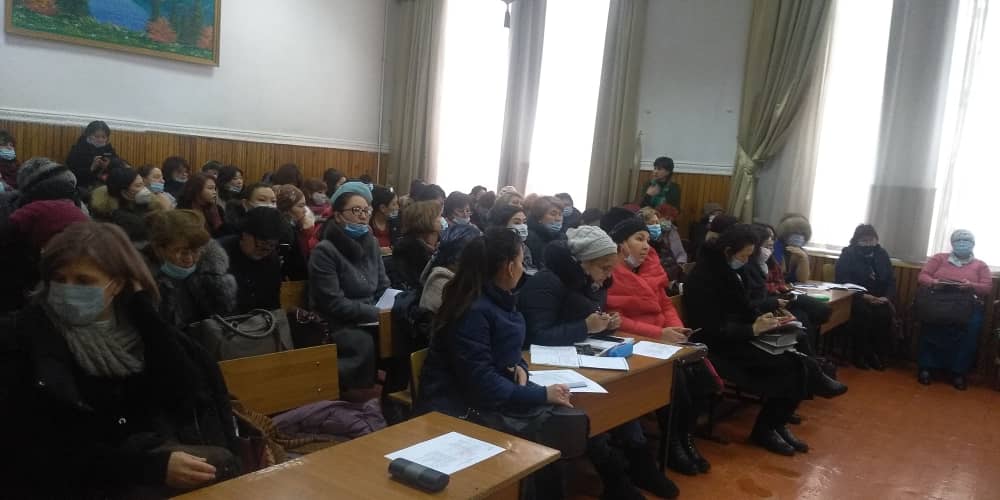 		Мероприятие для учителей города прошло в актовом зале школы с соблюдением санитарно- эпидемиологических предписаний.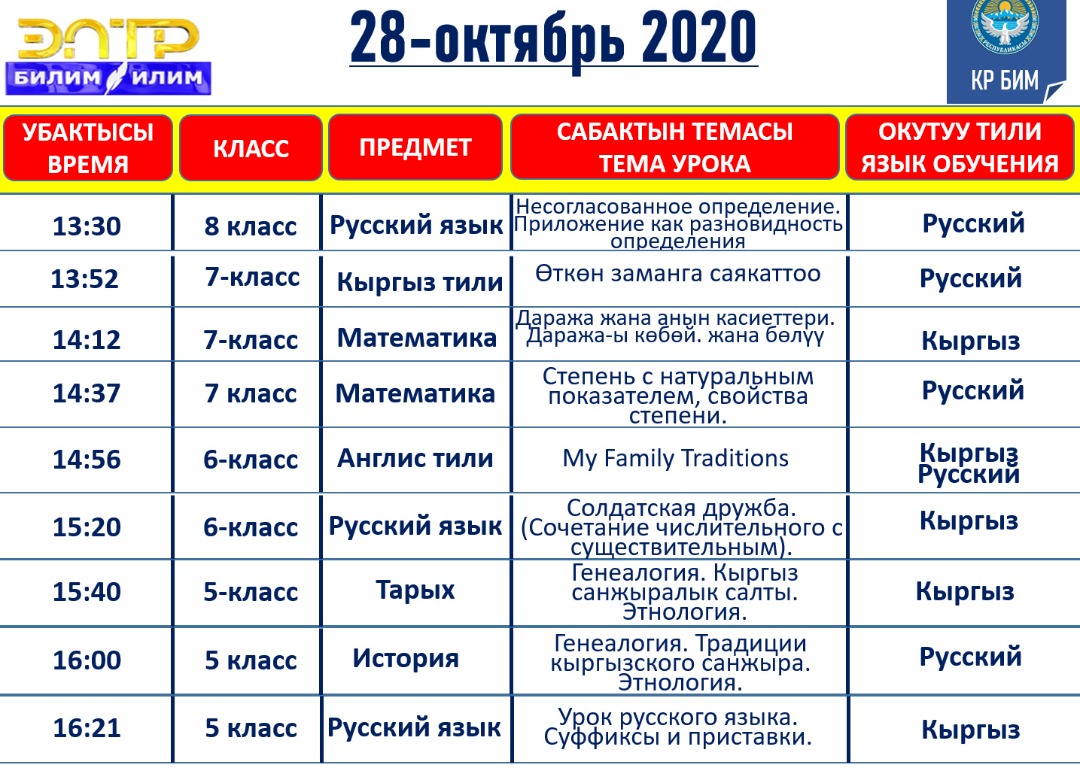 Телеуроки- необходимый элемент дистанционного образованияО конкурсе-  эссе “Мен мугалим болгум келет»На базе Бишкекского музыкально-педагогического колледжа были  подведены итоги Республиканского конкурса эссе  среди учащихся образовательных организаций.	Как подчеркнул министр  Алмазбек Бейшеналиев,  конкурс был проведен с целью повышения статуса учителя и  призван повысить качество образования.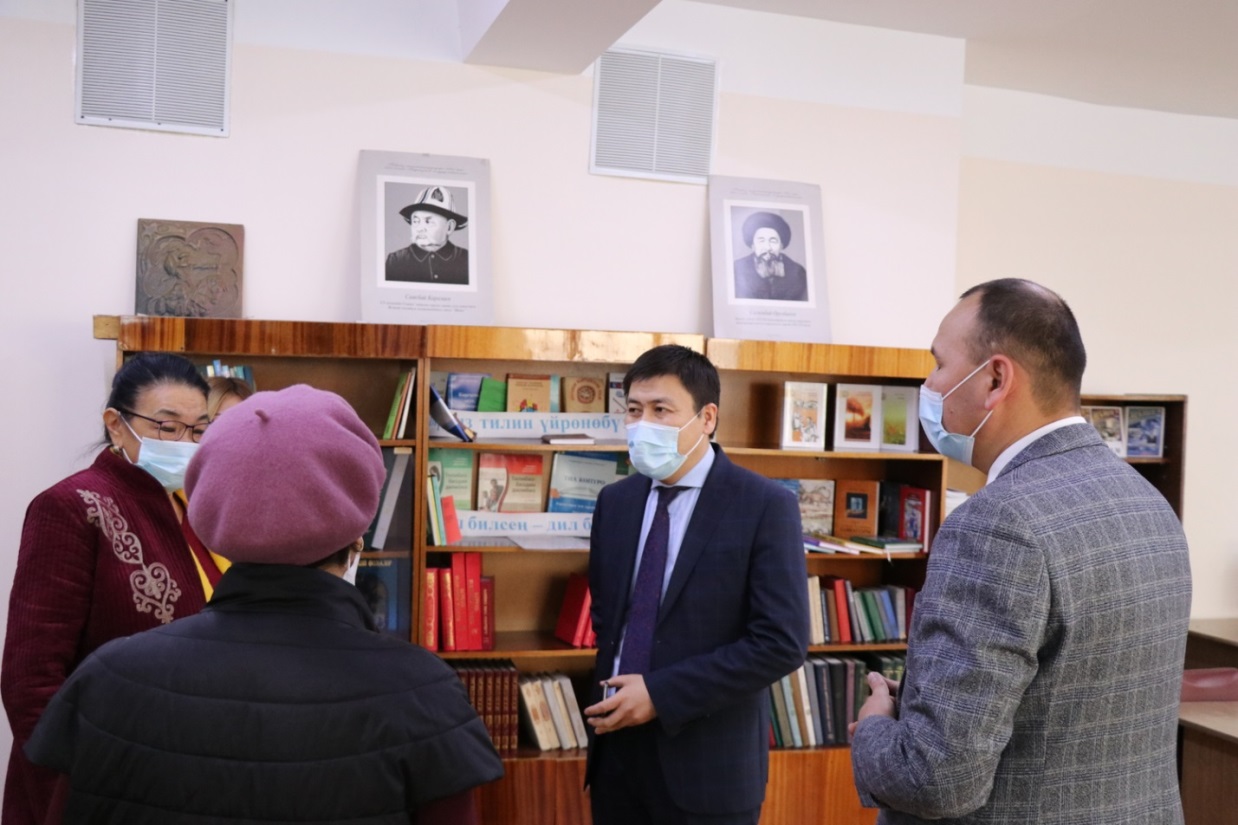 Учащиеся присылали свои работы и на государственном, и на русском и на английском языке.	Среди учащихся 11-х классов средней общеобразовательной школы № 27 Первомайского района города Бишкек победительницей конкурса стала Янки Рейна, которая получила сертификат и ценный подарок. А также подняла престиж школы и доказала, что является ученице лучшей школы города.Классный час по толерантности в 8-х классах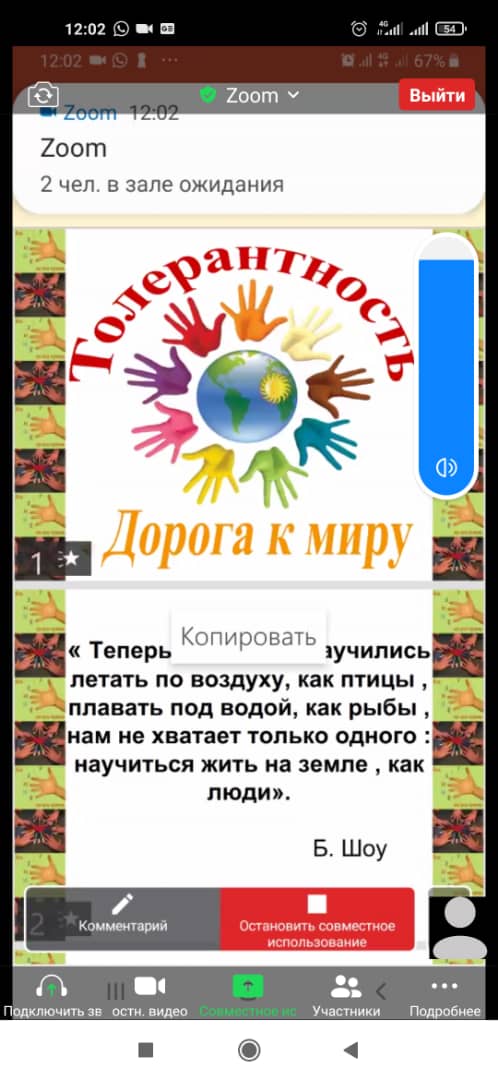 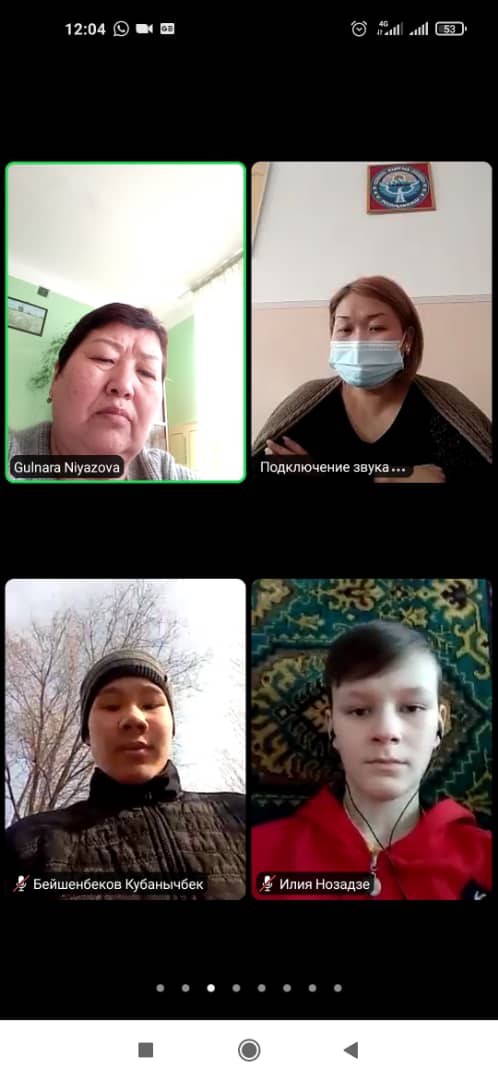 Психолог школы Колесникова О.Н.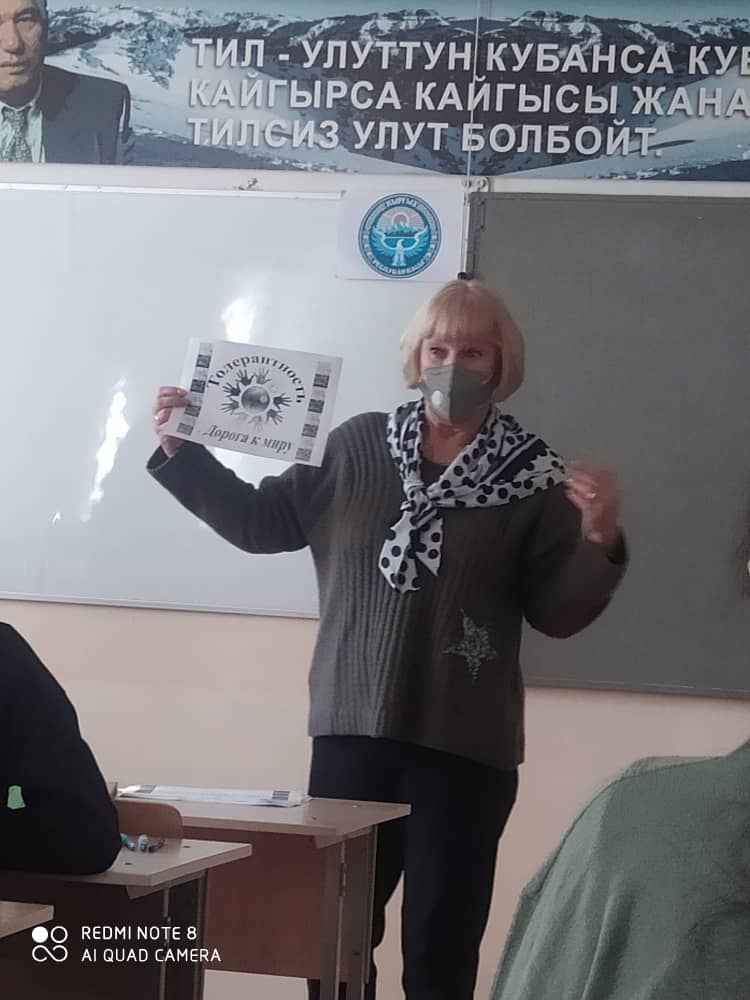 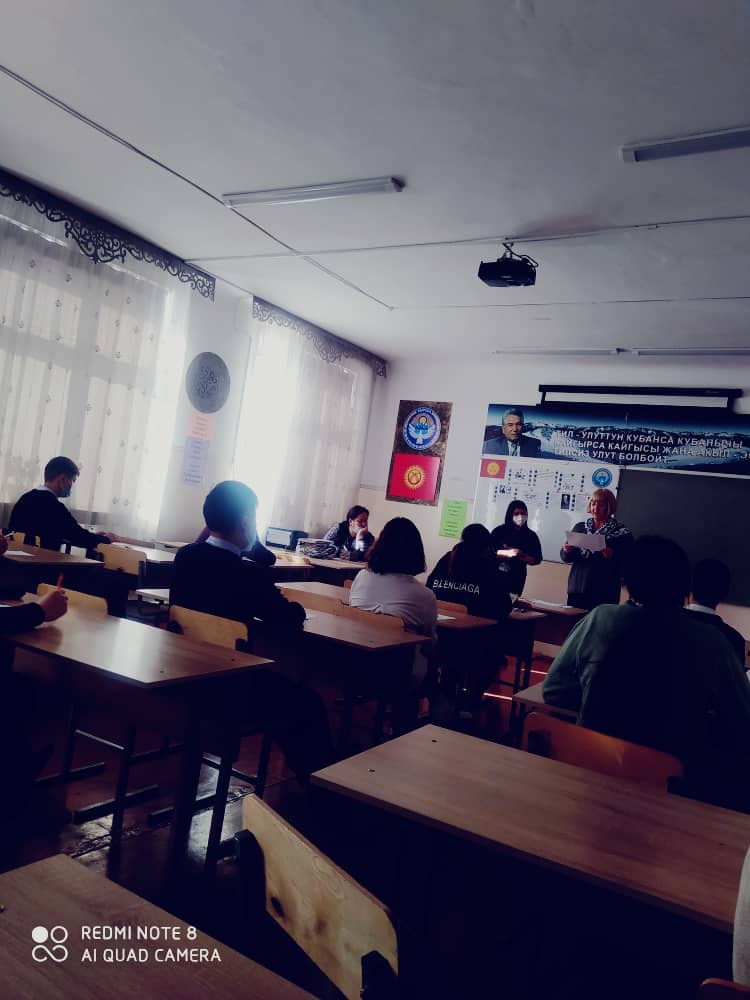 Учителя совершенствовали проведение классных часов и в он лайн формате и в дистанционном , и в оф лайн режимах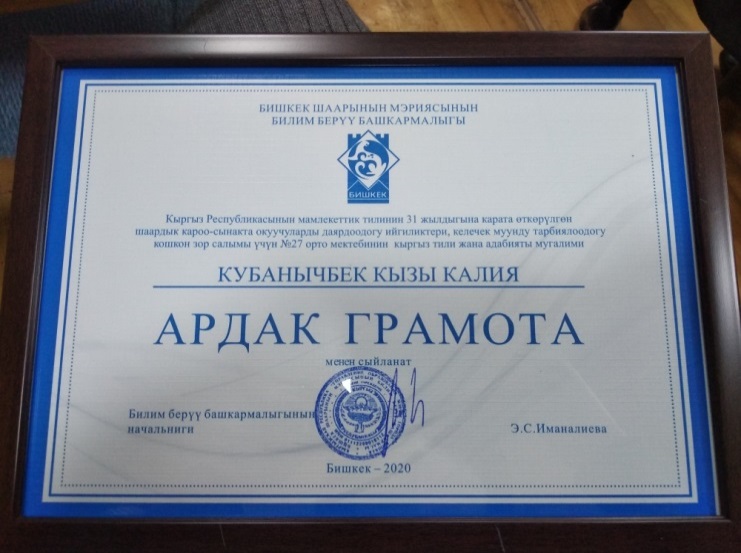 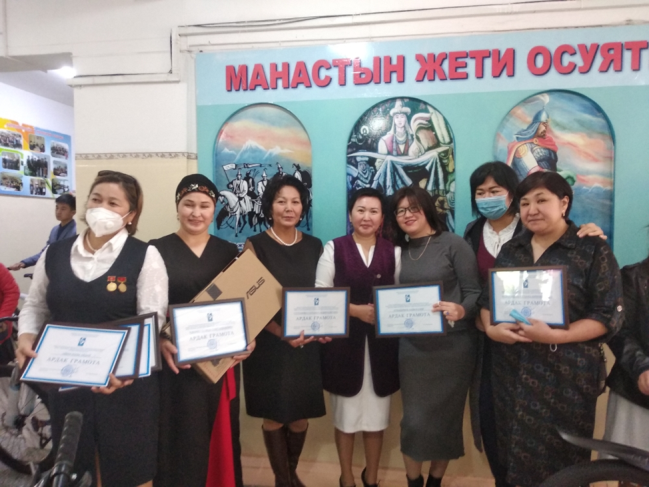 В нашем случае мы использовали возможности WhatsApp. О том, как использовал данную программу при изучении физики, нам поведает Карымшаков С.Т.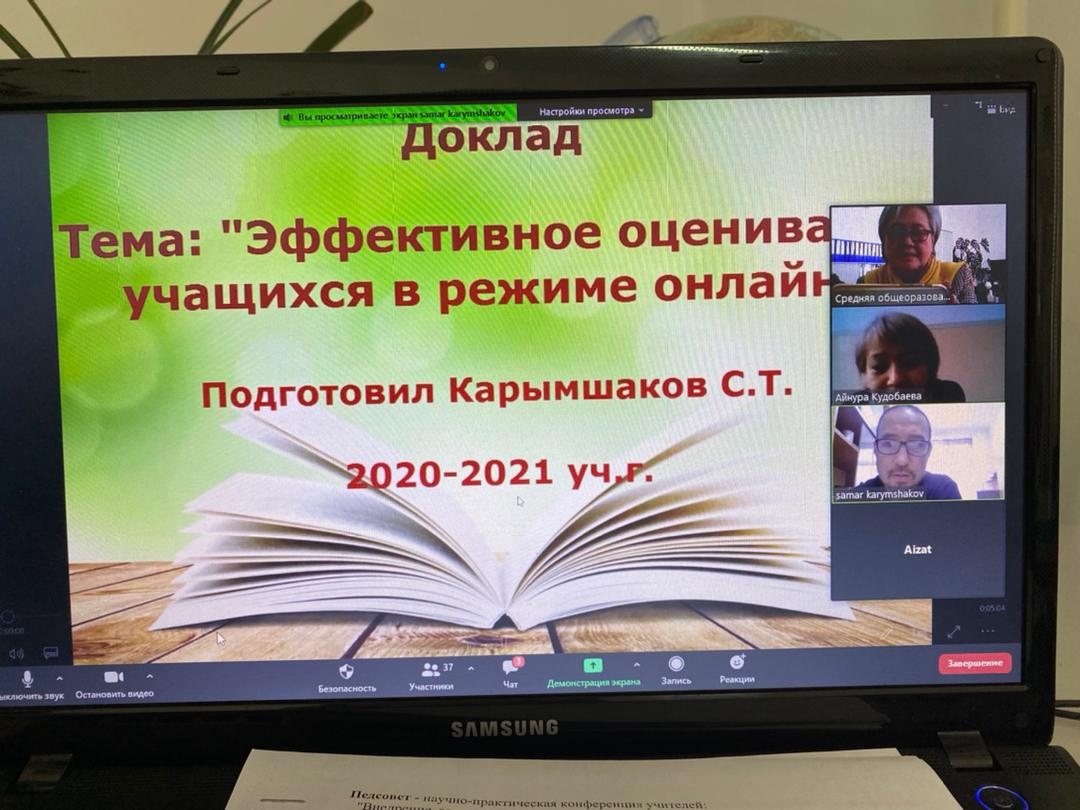 Как правило, классы сразу же создали  группы для обмена информацией о заданиях, для получения поддержки товарищей по совместному изучению предмета.Задача преподавателя, руководствуясь принципами работы в сотрудничестве, мотивировать создание такой группы, стать её участником, создать ситуацию непрерывного освоения.. Такая работа преподавателя позволит решить несколько общих и частных методических целей и задач.Преподаватель должен и может показать (продемонстрировать) учащимся позитивность обучающего процесса и успешность каждого из них.Во-первых, общение в интернете предполагает доведение до автоматизма графических навыков, которые так необходимы теперь для присутствия личности в интернет-сообществе. Необходимость писать сначала видится привлекательной игрой, а затем становится утилитарным навыком использования алфавита для «разговора». Задача преподавателя состоит в том, чтобы не исправлять участников общения, а демонстрировать правильные образцы. Для этого преподаватель может использовать скриншоты важных моментов обучения. Преподаватель в чате может отвечать как на прямые вопросы учащихся, так и комментировать ошибки в форме объяснения, или повторять высказывания учащихся в исправленном виде, демонстрируя правильные варианты ответов.Во-вторых, общение в чате всегда носит характер беседы, обмена информацией. Здесь преподаватель должен говорить на одном языке с учащимися, проявляя интерес к их проблемам. И в то же время, мы можем, реализуя воспитательные и познавательные методические цели и задачи, предлагать учащимся новую информацию предмета, предлагать ссылки, выбранные учителем.В-третьих, общаясь с учащимися в чате, учитель  должен мотивировать учащихся к общению и постоянно показывать их успешность в этом общении. Успешность заключается, прежде всего, в том, чтобы быть понятым. Учитель может поддержать, подсказать, помочь выразить мысль правильно как товарищ по коммуникации в интернете, а не как преподаватель-ментор, только обьясняющий материал. Хотим подчеркнуть, что даже смайл может быть прокомментирован и тем самым продемонстрирован речевой образец, отражающий смысл смайла. А учащийся, в свою очередь, имеет возможность «задержать» свою диалогическую реплику, чтобы обдумать конструкцию или подобрать нужное слово. Общение в WhatsApp – это телефонное общение, диалогическое общение (это полилог!), беседа, зафиксированная графически. Здесь может быть любое число участников, которые спонтанно «входят и выходят». Преподаватель здесь может видеть, анализировать и систематизировать ошибки своих учащихся, получая возможность постоянного текущего контроля без специальных (текущих) контрольных работ, на которые часто так не хочется тратить драгоценное аудиторное время. Можно подготовить урок-повторение, если видно, что все учащиеся плохо усвоили какое-то конкретное понятие. Общение в интернет-группе снимает некоторые психологические проблемы коммуникации, свойственные работе в аудитории. В стрессовой ситуации учащийся может испытывать трудности коммуникации, с трудом преодолевать языковой барьер. При телефонном чатовом общении публичность как будто аннулируется. С одной стороны, всем понятно, что это группа, с другой стороны, участник общения не видит лица своих собеседников, не всегда задумывается, сколько человек из группы сейчас участвует в «разговоре». Часто учащийся напрямую обращается к преподавателю с вопросом «как сказать?» или «что такое …. ?», но преподаватель, давая объяснения одному учащемуся, знает, что все прочтут это и – либо уверятся в правильности своих знаний, либо ещё раз проанализируют и исправят свою ошибку.То, о чём мы говорим здесь, абсолютно не может заменить академического аудиторного общения с преподавателем, работы с учебником, использования классических учебных средств и учебных материалов. Этот проект лишь сопровождающий методический приём отражающий эффективность педагогической технологии сотрудничества. В то же время он достаточно трудоёмок для преподавателя. Однако всё общество сейчас перешло на подобные средства и способы коммуникации, и при умелом и рациональном использовании их преподаватель и учащийся могут получить очень хороший результат.Учитель демонстрирует подготовленный ролик-презентацию по теме доклада.Zoom - это платформа для проведения интернет-занятий и конференций. Во всем мире многие учителя  и учащиеся используют ее для дистанционного обучения.  Благодаря своим функциональным особенностям,   Zoom  даёт учителям  возможность проводить урок эффективно.Бронникова К.О., учитель биологии «Использование электронной платформы zoom на внеклассных мероприятиях» . при организации конференции необходимо отправить участникам конференции ссылку для подключения; рассчитать время для подключения, желательно назначить еще одного организатора для быстрого подключения участников. Предварительно для тех, кто подключается через телефон сообщить информацию о том, что необходимо подключить функцию вызов через интернет, чтобы слышать участников конференции и попросить отключить свои микрофоны до необходимости вступитьв беседу, чтобы исключить посторонние шумы. 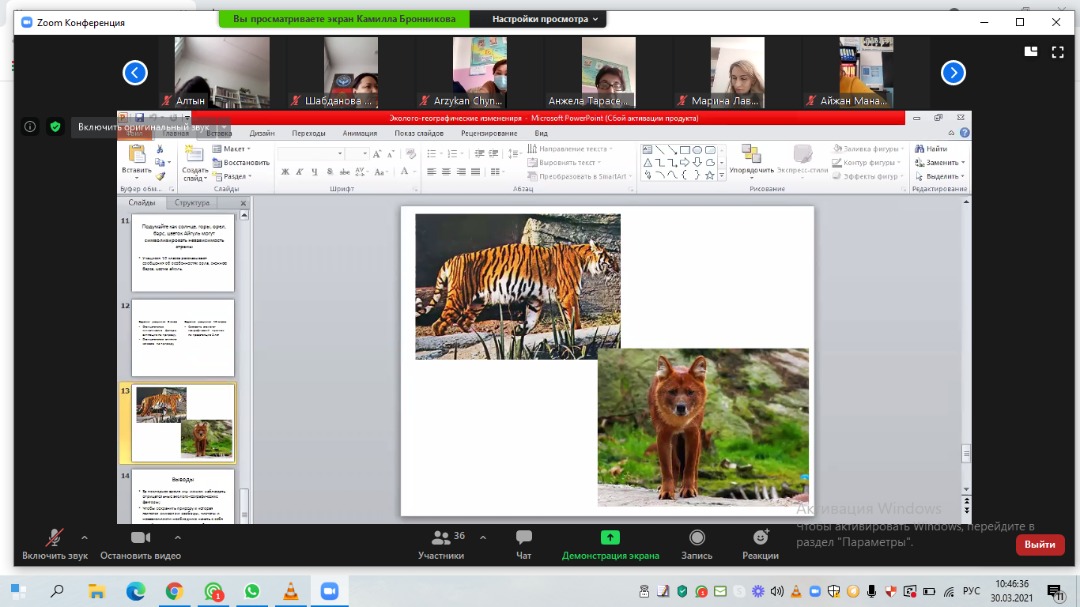 Обязательно приветствие участников конференции. Организаторы представляются и сообщают тему и цели внеклассного мероприятия, проводимого посредством zoom-конференции. Например, при проведении внеклассного мероприятия среди учащихся 6 класса и 10 класса (выбор такой возрастной категории обусловлен тем, что учащиеся 10 класса хорошо знакомы с предметом географии и биологии, что означает, что с 6 классами они могут поделится полученными знаниями, касающимися темы внеклассного мероприятия. В свою очередь учащиеся 6 класса, не только выступили в роли слушателей, нополучили возможность принять участие в беседе и повысить свои мыслительные способности).По окончании организационного момента организаторы включили демонстрацию экрана.Организаторами выступили учителя биологии и географии, но так как тема внеклассного мероприятия, посвящана празднованию 30-летия независимости страны, решили изучить символы природы, которые могут знаменовать независимость государства.С учащимися были обсуждены следующие вопросы с использованием демострации презентации: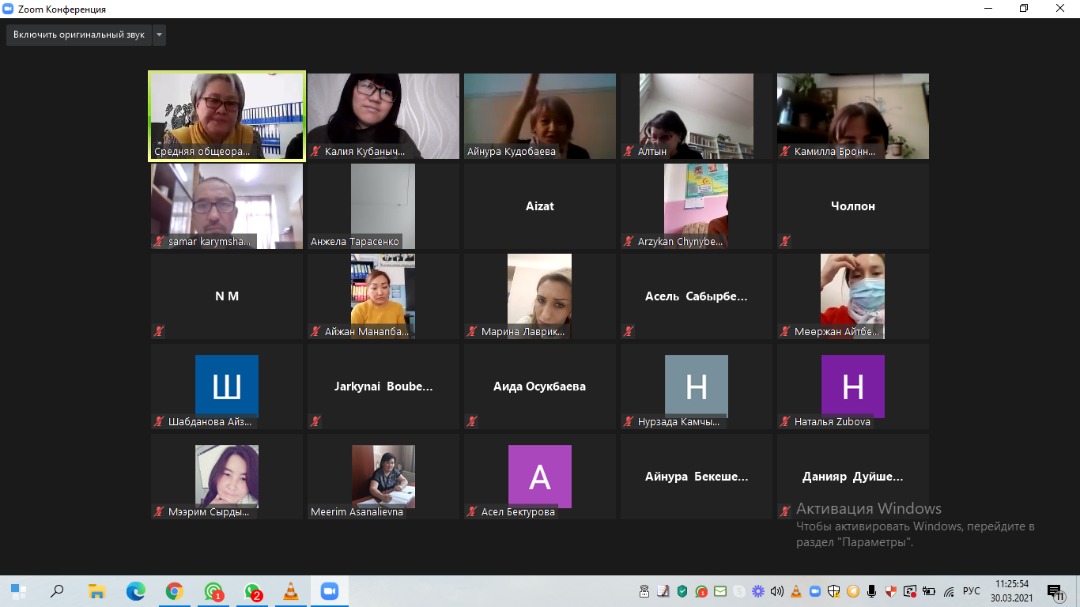 Что такое независимость?Что относится к государственнной символике?Какие символы природы можно наблюдать на гербе, флаге, в словах гимна?Учащиеся 10 класса рассказывают свои заранее подготовленные сообщения об особенностях снежного барса, беркуте, цветке Айгуль, об озере Исык-Куль?С учащимися была разобрана проблема нарушения факторов окружающей среды, что объясняет редкость видов, символизирующих свободу и независимость страны и что привело к вымеранию еще рада видов, о которых рассказали учащиеся 6 класса, также заготовив сообщения.Подведение итога мероприятия, составление экологического прогноза, который призывает сохранять природу и символы страны.На педагогическом совете организаторы внеклассного мероприятия предлагают поучаствовать коллегам в этом же мероприятиии, выступить в роли учащихся, для того чтобы изучить, как можно использовать платформу zoom при проведении внекласных меропиятий. Рассмотреть преимущества и недостатки, применения данной платформы.В рамках дистанционного обучения, актуально применение платформы zoom, как на уроках так и на внеклассных мероприятий. Но данная платформа имеет некоторые недостатки, к примеру если мы проводим урок, мы можем соблюдать все этапы урока и при рассказе учителя не обязательно приостанавливать демонстрацию презентации. А при проведении внекласснго меропиятия большую часть времени идет разговор с участниками конференции и чтобы видеть участников, необходимо приостанавливать презентацию, что вызывает некоторые затруднения и отнимает время.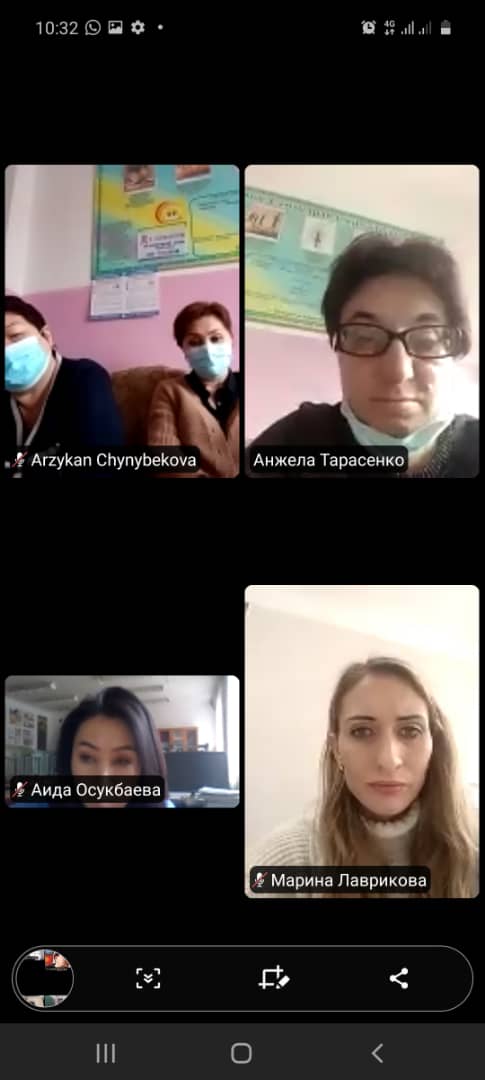 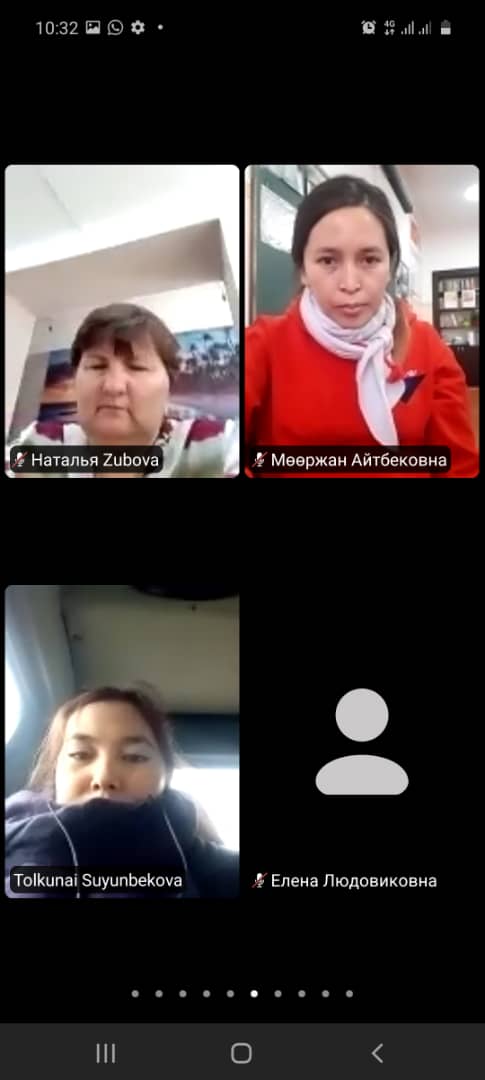 Google Classroom или «Гугл Класс»  — интернет-сервис для онлайн-обучения. Позволяет создавать курсы, проводить вебинары и тестировать учеников. По сути, компании Google собрала в одном сервисе несколько своих инструментов. Среди них, диск для хранения файлов, Google Docs для публикации текстовых лекций, презентации, опросы, сервис для видеовстреч и календарь для планирования обучения.Google Classroom полностью на русском языке. Подходит школам .О возможностях сервиса, его недостатках и применении нам поведает учитель гос языка Кубанычбек к К.,  которая стала лучшим учителем в республиканском конкурсе на лучший он-лайн урок, проводимом МОиНКР.Мухутдинова Н.Б. поделится опытом  «Использование информационных технологий  при организации обучения английскому языку»При организации обучения в онлайн режиме также необходима качественная и быстрая проверка знаний учащихся,  Мусабаева А.Н., руководитель ШМ О гуманитарного цикла  поделится опытом создания тестовой проверки знаний в он -лайн режиме»Решение:Обобщить опыт работы учителей школы СОШ № 27  по теме "Внедрение  электронных форм и методов обучения в учебно-воспитательный процесс" (ответственные руководители МО, срок до апреля 2021г.)Учителям-наставникам провести открытые уроки по теме «Интерактивные средства обучения в работе педагога» (ответственные учителя-наставники, срок до декабря 2021)Утвердить план открытых уроков с помощью электронных форм и методов обучения по использованию цифровых ресурсов в работе педагога на 2021 – 2022 учебный год (ответственный заместитель директора по УВР, срок до мая  2021).